Course Number:	RADS 6443 – Summer 2019Course Title:	Survey Design in Radiologic SciencesFaculty:		Dr. Lynette Watts, Associate Professor The Shimadzu School of Radiologic SciencesBridwell Hall, Room 201ETelephone: (940) 397-4833 or (866) 575-4305Fax: (940) 397-4845Email: Lynette WattsCourse Overview:  This course covers the design and administration of questionnaires/surveys.  Additional topics will include types of questionnaires, presenting and describing survey data, and sampling procedures.  The course will focus on special issues related to mail surveys.Course Objectives:  Identify the steps involved in conducting a surveyDescribe the advantages and disadvantages of using surveysEvaluate good questionnaire designWrite survey questions to get the right answersDesign an effective survey instrumentDiscuss issues related to the administration of a questionnaireDescribe the simple random sampling techniqueDiscuss alternative sampling techniquesRelate levels of measurements to measures of central tendencyGiven a set of data, calculate the mode, median, and meanGiven a set of data, calculate the standard deviation.Textbook:Rea, L.M. & Parker, R.A. (2014).  Designing and conducting survey research (4rd ed.).  : Jossey-Bass Publishers.  (ISBN 978-1-118-76703-0)Scope of the CourseUnit I	General Planning IssuesTypes of Data Collecting Methods (Chapter 1)Advantages of Using SurveysTypes of Sample Survey ResearchStages of Survey Research ProcessUtilizing Focus Groups 		(Chapter 4)Unit II	 Designing Questionnaires/Surveys 	Introducing the Study		(Chapter 2)Question FormatSequence of QuestionsQuestions LengthEditing the Completed QuestionnairePrinciples of Good Design		(Chapter 3)Writing Survey Questions   (From unit notes)	To Collect Factual Information	To Collect Demographic Information	To Measure Attitudes	To Evaluate Products/Services/ProgramsUnit III Describing Survey DataDescriptive Statistics			(Chapter 5)Measures of Central TendencyMeasures of DispersionTheoretical Basis of Sampling		(Chapter 6)Properties of Normal DistributionUnit IV Ensuring Scientific Accuracy 	(Chapters 7, 8, & 9)Sampling Techniques	Sample Size	Sample Selection	Describing Survey Data 	Descriptive Statistics Evaluation:Grade Scale	A = 90-100	B = 80-89	C = 70-79	D = 60-69	F = 59 and belowUnits I, II, & III Assignments	40%Unit IV Survey Project-Part A	30%Unit IV Survey Project-Part B	30%Deadlines for submission of assignments are provided in this syllabus.  Failure to comply with the established deadlines may result in a grade reduction.Administrative Process:Unresolved issues related to this course should be first addressed between the student and the course instructor.  If there is no resolution, students must follow this sequence:Interim Graduate Coordinator– Dr. Lynette Watts (940-397-4833)	Interim Department Chair – Mrs. Debra Wynne (940-397-4608)College Dean – Dr. Jeff Killion (940-397-4594)Dean of Students – Matthew Park (940-397-7500)Honor System:  RADS 5013 adheres to the MSU Code of Student Conduct.  In particular, academic dishonesty, however small, creates a breach in academic integrity.  A student’s participation in this course comes with the expectation that his or her work will be completed in full observance of the MSU Code of Student Conduct.  A student should consult the MSU Student Handbook for answers to any questions about the code. Some components of RADS 5013 are designed to be highly interactive with students helping each other learn, however, all written assignments are designed to represent the efforts of each student individually and not to be shared.  When students submit their efforts for grading they are attesting that they have abided by this rule.Plagiarism: By enrolling in this course, the student expressly grants MSU a "limited right" in all intellectual property created by the student for the purpose of this course.  The "limited right" shall include but shall not be limited to the right to reproduce the student's work product in order to verify originality and authenticity, and for educational purposes.Special Needs:  In accordance with Section 504 of the Federal Rehabilitation Act of 1973 and the Americans with Disabilities Act of 1990, Midwestern State University endeavors to make reasonable adjustments in its policies, practices, services, and facilities to ensure equal opportunity for qualified persons with disabilities to participate in all educational programs and activities.The Office of Disability Services (ODS) provides information and assistance, arranges accommodations, and serves as a liaison for students, instructors, and staff.  The ODS has assistive devices such as books on tape, recorders, and adaptive software which can be loaned to qualified individuals.  A student/employee who seeks accommodations on the basis of disability must register with the Office of Disability Services in the Counseling Center, Clark Student Center Room 108.  Documentation of Disability from a competent professional is required. Individuals with grievances related to discrimination or lack of accommodation on the basis of a disability are encouraged to resolve the problem directly with the area involved.  If the matter remains unresolved, the Office of Disability Services will provide advice and/or assistance.  The grievance procedure may be found in the Student Handbook and Activities Calendar.The Director of the Counseling Center serves as the ADA Coordinator and may be contacted at (940) 397-4618, TDD (940) 397-4515, or 3410 Taft Blvd., Clark Student Center Room 108.Summer Assignment Schedule – All due dates fall on Tuesdays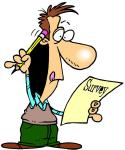  Sciences & Human ServicesMaster of Science in Radiologic SciencesUnit I assignment June 18Unit II assignmentJuly 2Unit III assignment July 16Unit IV assignmentAugust 6